Narrative Essay Fall 2019U.S. History Grade 8 and American Civics Grade 7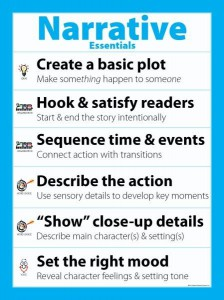 A narrative essay is writing that tells a story about a personal experience.  Choose a social studies-based personal experience and compose a 5 paragraph essay which narrates your experience.  There is a sort of sequencing of events as you tell your narrative story Choose from one of these topics:Summer School experience A place to which you traveled as a vacation experienceAn important economic decision that you made within the past yearAny type of museum experience that you had within the recent pastThe process that you underwent to become a College Prep studentAny interaction that you had with the police, either positive or negative.Any type of Jennings School District  extra-curricular activity of which you are a part like band, choir, Waltzing Warriors, sports/clubsYour Choice……INSTRUCTIONS: Choose a topicUse the 5-paragraph essay graphic organizer to compose a rough draftMake sure you have a topic sentence and hook in your first paragraphFinal copy will need a complete heading, title, picture, and use font size 14